January 2024 Newsletter          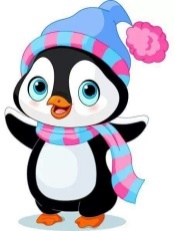 The City of Tekoa will have our council meetings on Monday, January 8, and 22, at 6:00 P.M., in the Tekoa City Hall Council Chambers. You may join in person.Message from the Mayor— Happy New Year everyone. I hope you all had a great Christmas and holiday break. We need to treasure the time that we spend with our family and friends because every moment is precious.I am going to go easy on you this month. I have been fighting a bit of a bug and quite frankly, I can't think of anything that can't wait. Besides, after all the Holiday letters and cards you've received, you are probably maxed out on newsletters.We will have winter one of these days, and I want to remind residents to keep their sidewalks shoveled and the streets as clear as possible to ease plowing. If you have an outside water meter, take precautions to insulate the box.Tekoa High School sports are in full swing and grade school basketball will start soon, so if you have some time on your hands, swing by the school and support your neighborhood kids. It will mean the world to them.I promised to be short and for once I'll keep my word. I appreciate your patience and we will get back at it next month.The great philosopher Reba McEntire once said, "To succeed in life, you need three things: a wishbone, a backbone, and a funny bone."RoyTekoa Chamber of CommerceThe Tekoa Chamber of Commerce wishes you all a healthy and happy New Year. It has been a remarkably busy season downtown with SBS, open houses, programs, and productions. We want to thank all those who made our community welcoming and festive. This includes all those who took part in the lighting contest. This is a fun event the Chamber wanted to revisit. At our December meeting, Port of Whitman Commissioner Karl Webber gave us a lot of valuable information on the group's function and direction. Thank you, Karl, for sharing. There will be upcoming elections for chamber positions. If interested, please attend the next meeting on January 5, at 7:30 A.M., at Éclair’s Coffee and Company. Tekoa Food PANTRYTekoa Food Pantry will be distributing commodities on January 25, 2024, from 8:00-11:00 A.M.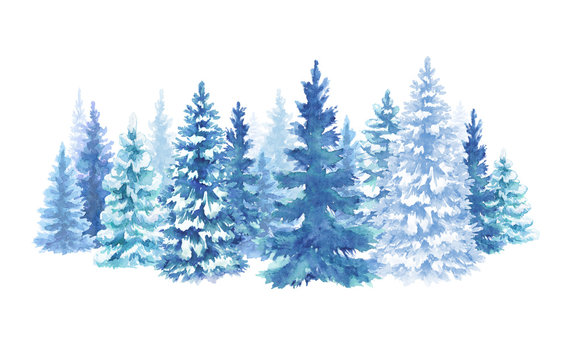  HEALTHY Tekoa News!We hope you had a good holiday season. This can be a tough time of year. If you or a loved one are thinking about suicide, there is help. Contact the 988 Suicide & Crisis Lifeline. Call or Text 988 or chat 988Lifeline.org. You do not have to say who you are or where you are.Family & Community Event: We have teamed up with the Tekoa Community Church to kick off a FREE Open Gym for All! Bring your family and friends to the Tekoa High School on Sunday, January 14, from 2-4 P.M., to visit with Pastor Levi, play games and eat snacks. The family event’s focus is to strengthen the bond between students, the community, the school, and the family. You can get connected with HEALTHY Tekoa at our next meeting on Tuesday, January 9, at 9 A.M., in the Tekoa School District Boardroom and on Zoom. Email jolson@tekoasd.org for the meeting link. Join us and be part of positive change in our community!TEKOA CHRISTMAS FUNDThe TEKOA CHRISTMAS FUND committee would like to thank ALL the businesses and individuals who so generously supported the CHRISTMAS FUND in 2023! We were able to help over 200 adults and children with shopping vouchers for use at the Tekoa Hardware, Tekoa Market, and Tekoa Pharmacy! Thank you again for your generous support of our annual CHRISTMAS FUND collection!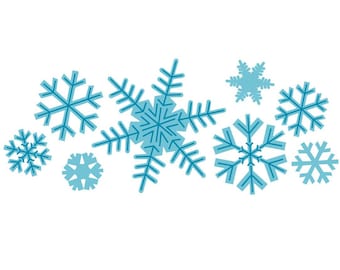 Chris & Liz Smith and Shannon McHargueTEKOA PARKS and RECThe Tekoa Parks and Rec Department would like to thank Commissioner Nikki Lawhead for all her hard work and dedication while she served on the board. She will be missed. We welcome Stephanie Clark who will replace Nikki for the year 2024 as Commissioner. We are excited for another fabulous year of improvement for our parks and our pool. The board also would like to thank our amazing community for voting YES on the levy that allows us to maintain our parks and pool. We welcome you to our public meetings on the third Tuesday of each month at city hall, at 6:30 P.M. Happy New Year from your Park and Rec. Commissioners!Whitman County Hospital District #4Happy New Year from your Whitman County Hospital District! We still need a commissioner to serve on our board. We are blessed to have a medical clinic in our community, and this board manages the building to keep our clinic looking fantastic. If you would like to be a part of this fantastic board, please contact Heidi @ heidi.wchd4@gmail.com. Looking forward to hearing from you!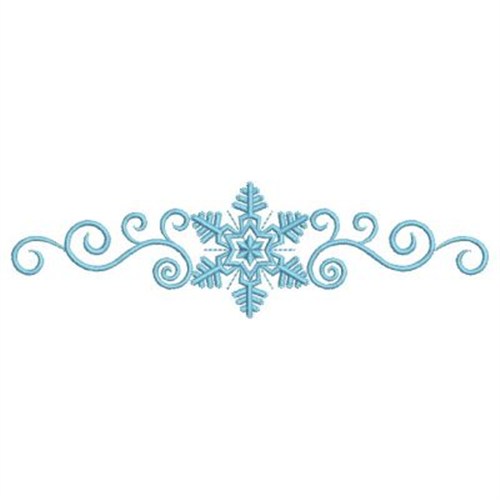 Tekoa Library Happenings The Tekoa Library wishes you a happy start to the New Year. Thank you, everyone, for making this a record year in program attendance and materials checked out. We were able to introduce some new activities like Game Night in the Park during the summer and Paint Night at Éclair’s for adults. We were especially grateful for the Digital Navigation Grant which allowed the library to be open an extra day for six months and to give dozens of laptops to Tekoa citizens. It was a great year, and we look forward to the one ahead. Of special interest this month is a Craft Supply Swap at Crafters Circle on January 25, from 4:00–5:30 P.M. Bring a box of crafting materials that you don’t need any longer and that you'd like to share with others.  For info on Kids Club, Teen/Tween Club, Books & Bunco, Storytime, and Crafters Circle, follow the Tekoa Library on FB or visit our website: www.whitcolib.org or call Shelly at the library at 509-284-5657.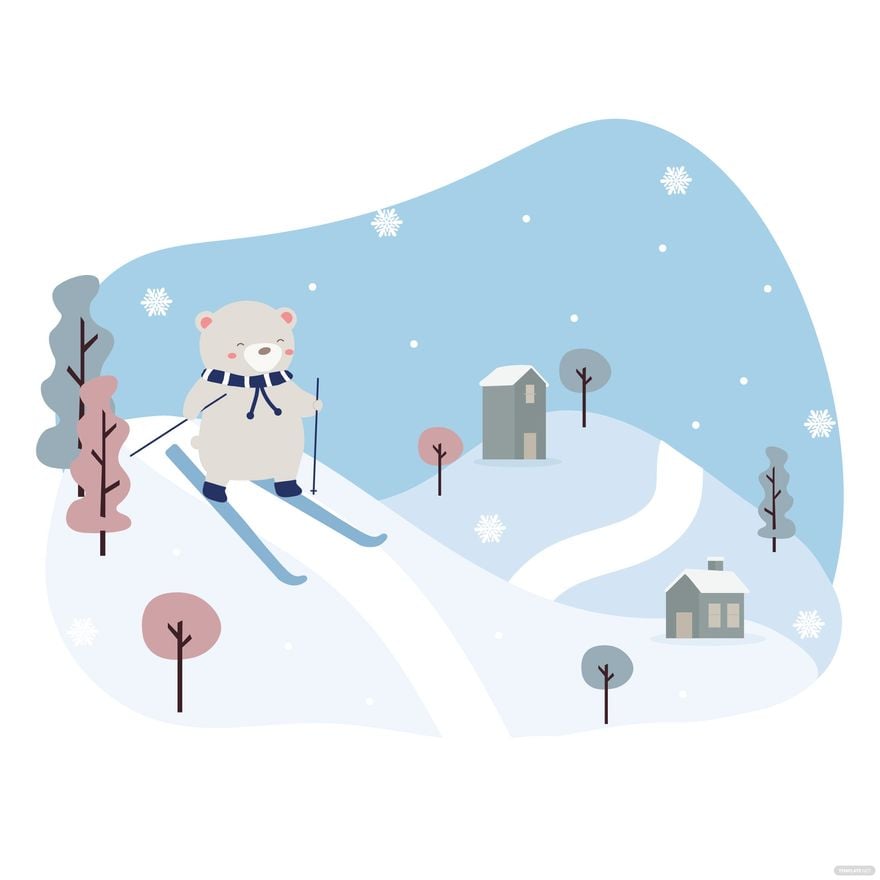 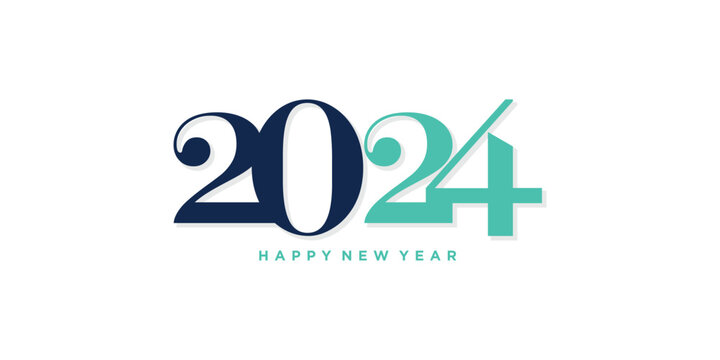 